_______________________ SCHOOL 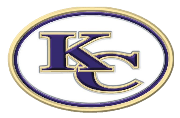 FUNDRAISER REQUEST FORMClub/Organization: ___________________  Date: ____________________Fundraising Event: ______________________________________________________________________________________________Date(s) of Sale: From_____/_____/_____  To:  _______/______/_____Expected Expense(s):  $__________________Expected Sales:  $ _____________________Expected Profit:  $____________________What are your plans for your profits? ____________________________________________________________________________________________________________________________________________________________________________________Advisor/Coach’s Signature: ____________________________Signatures:President: ____________________________Vice President: ________________________Secretary :____________________________Treasurer: ____________________________Principal  _____________________________  Date:  ___________